Jurnal Pendidikan Fisika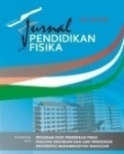 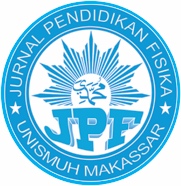 https://journal.unismuh.ac.id/index.php/jpfDOI: 10.26618/jpf/xxxxTHE DEVELOPMENT OF PHYSICS STUDENTS’ WORKSHEETS BASED ON SCIENCE PROCESS SKILLS IN BASIC PHYSICS COURSE AT FLORES UNIVERSITY 1) Yasinta Embu Ika, 2) Hamsa Doa1),2) Program Studi Pendidikan Fisika,Universitas FloresJL. Sam Ratulangi, Ende 86316email: sinta83ika@gmail.com Received: Month XX,20XX; Accepted: Month XX, 20XX; Published: Month XX, 20XXAbstract - This study aims to determine the feasibility level of physics worksheets and to figure out the increase on student’s understanding after using the physics worksheets based on science process skills. This study is a development research employing ADDIE development model which consists of five stages, namely: analysis, design, development, and implementation. The design of this study was One Group Pretest-Posttest Design. The instruments used were validity assessment sheet, feasibility assessment sheet, questionnaire about the students’ response toward the worksheets based on science process skills, and assessment of science process skills. the data were analyzed by using percentage of agreement (R), and N-gain (<g>). The results showed that the physics students’ worksheet based on science process skills was feasible and could be used in learning as the feasibility level reached 97%. The students’ understanding of fluid material gained through working with the worksheets can improve students’ science process skills both at the basic level and at the integrated level. This is proven by the results of the initial test or pre-test which indicate that the students' science process skills affected the learning outcomes obtained in which 62.25% of students’ scores were in good category and 35.75% of students’ scores were in fair category. Meanwhile, in the final test or post-test of students' science process skills, it was obtained that 74.50% of students’ scores were in very good category and 25.50% of students’ scores were in the fair category. This means that there is an increase by 0.7 % in students' science process skills when using the students’ worksheets.Keywords: Basic Physics; Physics Students’ Worksheet; Science Process Skills© 2021 Physics Education Department, Universitas Muhammadiyah Makassar, Indonesia.INTRODUCTIONScience and technology continues to develop as time goes on and it has affected the education world in a way that it demands better students’ quality. Therefore, as a response to the development of science and knowledge, education as a fundamental part of life must be reformed through the curriculum and learning paradigm.The learning paradigm emphasizes student activeness in learning, so that students are required to be independent. One of the factors that support student’s independence in learning is the availability of adequate learning resources. Textbooks are one of the learning resources used by students to find information about the material being studied, but their existence does not fully support students' understanding of the course material being studied (Rahmi, et al., 2014).Basic physics is one of the compulsory subjects and is included in supporting science and technology course for students of physics education study program at Flores University with 3 credits (1). In addition to textbooks, learning physics requires student worksheets to support the success of the learning process.Students’ worksheet (LKM) is one of the learning tools that must be used in physics learning activities. One of the cores is the process whereby problem-solving procedures through scientific methods can be carried out using the worksheets.Based on the preliminary study, it is known that the curriculum documents that are currently owned by lecturers are still limited to the syllabus and semester lecture plans (RPS) for courses. Other curriculum documents such as student worksheets (LKM) are still not available, especially those guided by certain learning models, so that they become a separate obstacle in efforts to achieve predetermined competencies.The efforts made by lecturers so far are applying learning methods through discussion and question and answer techniques in the classroom as well as giving individual and group assignments to students. Those repeated activities create a monotonous learning pattern and most likely not suitable with either the characteristics of the material or the characteristics of students. One of the ways to overcome this problem is to develop a student worksheet that is tailored to the teaching material and student’s characteristics so that it does not only empower cognitive knowledge, but also can develop science process skills competencies and students’ attitudes.Science process skills are the skills that involve thinking skills, manually and socially. Science process skills in the development of this physics worksheets require students to think both through cognitive thinking manually such as using tools and measuring, and socially through interactions such as discussion or question and answer. The worksheets based on science process skills that are developed require students to actively participate in learning process, and to be independent, responsible, and disciplined. Science process skills are a set of skills that scientists use in conducting investigations (Qomariyah et al, 2014). Science process skills consist of basic process skills and integrated process skills.Science process skills are a series of events that must be carried out by students in researching and processing findings in an experiment. According to Semiawan (Ika, 2017), scientific process skills are physical and mental skills used to discover and develop scientific facts and concepts by yourself and to foster and develop attitudes and values required in learning objectives. From the above opinion it can be concluded that science process skills are the ability of students to apply scientific methods in understanding, developing and discovering knowledge so that science process skills are very important for students as a provision to use scientific methods in developing science and acquiring new knowledge.Based on the description above, in an effort to improve student understanding after using a physics worksheet based on science process skills, the researcher was interested in conducting a research entitled "Development of Physics Students’ Worksheet based on Science Process Skills  in Basic Physics Course at Flores University."This study is intended to examine how feasible the Science process skills-based worksheets is in the basic physics course of physics education study program at Flores University. In accordance with the formulation of the problem, this study aims to develop a physics students’ worksheets based on proper science process skills (valid, practical and effective) to be used for students of the physics education program at the Flores University.METHODSThis study is a development research employing ADDIE development model. The ADDIE instructional model (Arofah, R.H.C., 2019) is an instructional process consisting of five stages, namely: the analysis stage, the design stage, the development stage, the implementation stage and the evaluation stage.The population in this study were all semester I students of the physics education study program at the Flores University in the academic year of 2019/2020, who include basic physics courses in their semester programs. Class A 2019/2020 was designated as a sample using saturated sampling technique (Sudijono, 2008). The research was conducted in the physics education study program at the Flores University, Ende district, East Nusa Tenggara.The research design used was the One Group Pretest-Posttest Design. The instrument used was assessment sheet of validity and feasibility of the physics worksheet and questionnaire on the responses of physics students to the science process skills-based worksheet.Data collection methods used in this study were validation, observation, questionnaires and learning outcomes tests. Validation was used to determine the feasibility of the worksheet that will be used in learning; observation was conducted to find out the implementation of learning, students’ activities, and obstacles that occurred during learning; questionnaires used in the study were a product validity questionnaire and a student response questionnaire (using a Likert scale by giving a check mark on the available answer options); and tests were given to students after learning using the developed students worksheets. The post-test is given to measure the effectiveness of the worksheets being developed.Data on the feasibility of physics worksheets and students’ responses were analyzed qualitatively using a percentage. Meanwhile, to find out the increase in the students’ outcomes; the scores were analyzed using the gain test to provide the percentage.RESULTS AND DISCUSSION The validity of the students’ worksheetThe worksheets validation is included in the development stage of the ADDIE model. The validity of the physics worksheets is generally carried out using expert validation which include four components, namely content feasibility, model integration (process skills approach), language, and presentation. The score of the validation assessment for each aspect of each component will be calculated by using a Likert scale. The results of the validity of the process skills-based physics worksheet can be seen in the table below:Table 1. Results of validity test of the students’ worksheetBased on the data in the Table 1 above, the highest assessment component is the integration of the model (5.0 or very good), while the lowest assessment component is presentation (3.2 or sufficient). The overall average rating of the students’ worksheet was 4.01 (good category).Overall, the validation results from two experts showed that the science process skills-based physics students’ worksheets can be used with several improvements needed..The feasibility of the students’ worksheetsAfter making some revision on the worksheet based on the expert validators’ suggestions, the worksheet was then tried out in a small-scale trial. The small-scale trial consisted of readability and feasibility test. The readability test was given to 16 students in order to find out whether the physics worksheet was easy to understand or not. The results of the readability test analysis showed that the worksheet was easily understood by students. Meanwhile, the feasibility test was given to 4 respondents (2 expert lecturers and 2 lecturers who teach basic physics courses) to determine whether the worksheet is feasible enough to be used as a learning guide.From the results of data analysis, the presentation of the feasibility of the worksheet was 97% viewed from the 5 aspects and 14 indicators developed, meaning that the physics students’ worksheet based on process skills particularly in fluid material was categorized ‘very feasible’ to use. The analysis results can be seen in Table 2.Table 2. Data Analysis of the Worksheet FeasibilityBased on table 2 above, the reliability of the content feasibility aspect reached the agreement of 96%, the science process skill aspect obtained 97% agreement percentage, the linguistic aspect obtained 97% agreement percentage, the sophistication aspect obtained 100% agreement percentage, and the display aspect obtained the agreement of 95%. Therefore, the average score of all aspects was 97% agreement. The feasibility diagram of the physics students’ worksheet based on science process skills is presented in the following figure.Figure 1. Diagram of Worksheet FeasibilityBased on the worksheet feasibility diagram in Figure 1 above, it is known that the average agreement percentage score of all aspects was 97%. Thus, the worksheet was categorized very feasible. This is due to the presentation of the worksheet material which is very suitable with the learning outcomes of the study program and the learning outcomes of the course. The presentation of the physics LKM material also takes into account the principles of relevance, consistency, and adequacy as recommended by the Ministry of National Education (2008).Effectiveness of the students’ worksheetThe effectiveness of student worksheets (LKM) is the final stage of the ADDIE model, which is included in the evaluation stage. At this stage, students were given a test to determine the student's science process skills and a questionnaire to determine the student's response to the designed physics worksheet.Student responseThe physics worksheet is suitable for use in student learning. Based on the results of the analysis of student responses to the development of physics worksheet, students responded very positively. The analysis of the students’ response questionnaire can be seen in Table 3 below.Table 3. Data of Students’ ResponsesOverall, based on Table 3 above, the average students responds with very strong criteria or as much as 85% (Riduwan, 2009).Students’ science process skillsSkills refers to the ability to use thoughts, reasoning, and actions efficiently and effectively to achieve certain results, including creativity. Process is defined as the complex skill set scientists use in conducting scientific research. Process is also a big concept that can be broken down into components that must be mastered when doing research (Devi, 2011).Science process skills are important for teaching ways to acquire knowledge (Nasar & Melkyanus, 2020). Data on students' science process skills were obtained through pre-test and post-test data in the form of student worksheets on the fluid material used during practicum. In carrying out practicum, students are required to conduct experiments and write practicum reports that include aspects of science process skills. The output of science process skills based on the results of students’ worksheets (LKM) are formulating hypotheses, identifying variables, analyzing data and making conclusions. The results of the process skills activities taken from practicum reports or experiments are presented in the table below.Table 4. Analysis results of Science Process Skills Outputs (Product)The output of science process skills based on the results of observations conducted by 2 observers, involving the activity of arranging tools and materials, collecting data, tidying up tools and materials. The table of results of the output of science process skills (process), namely:Table 5. Analysis Results of Science Process Skills Outputs (Process)Based on table 4 (product) and table 5 (process) above, it can be concluded that the science process skills of students are in Good category. In addition to the achievement of science process skills, students are also given a pre-test and a post-test to determine the students' science process skills through tests. Student science process skills pre-test and post-test data can be seen in the table below.Table 6 Pre-test and Post-test Data of science process skillsBased on the average pre-test and post-test data in table 6 above, the N-Gain of process skills is 0.7 or high category. This is in line with Alatas, F. (2018) research that revealed that virtual laboratory media can effectively improve science process skills.Students’ understandingStudents' understanding in the teaching and learning process is very essential because it is one of the learning objectives. Assessment of students’ understanding of learning is also important to determine the extent to which students' ability is to accept and understand the learning material being taught. Understanding and mastery of a concept is a prerequisite for mastering the next material or concept (Rahmawati, 2020).The use of physics worksheets in fluid material implementation can improve students’ science process skills both at the basic level and at the integrated level. Based on the results of the initial test or pre-test, the science process skills affected the students’ learning outcomes in which 62.25% of students’ scores were in very good category and 35.75% of students’ scores were in fair category. Meanwhile, in the final test or post-test of students' science process skills, it was obtained that 74.50% of students’ scores were in very good category and 25.50% of students’ scores were in the fair category. This means that there is an increase by 0.7 % in students' science process skills when using the students’ worksheetsCONCLUSION AND SUGGESTION  ConclusionBased on the results of the analysis and discussion, it can be concluded that: the science process skills-based physics worksheet is feasible and can be used in learning. Meanwhile, student understanding of fluid material through the implementation of the worksheet can improve students’ science process skills both at the basic level and at the integrated level. This is proven by the results of the initial test or pre-test which indicate that the students' science process skills affected the learning outcomes obtained in which 62.25% of students’ scores were in good category and 35.75% of students’ scores were in fair category. Meanwhile, in the final test or post-test of students' science process skills, it was obtained that 74.50% of students’ scores were in very good category and 25.50% of students’ scores were in the fair category. This means that there is an increase by 0.7 % in students' science process skills when using the students’ worksheets.SuggestionsThe application of physics students’ worksheets based on science process skills in learning is undeniably good, but lecturers must be able to manage time during learning so that learning can run more effectively and efficiently. It is recommended that further researchers provide a clear picture to students about science process skills-based learning. In addition, the physics students’ worksheet used during learning is better distributed to students before the learning is carried out so that students can understand the worksheet more easily.ACKNOWLEDGMENTSAcknowledgments are addressed to:DPRM Dikti for the year of 2020 which is willing to fund this research as evidenced by a research contract letter between the head of LPPM University of Flores and the head of research executor No. 87/115 / F12 / N / 2020Institute for Research and Community Service, University of Flores which is willing to give permission to conduct research which is proven by a permit No. 36/115 / F12 / N / 2020The National Unity, Political and Community Protection Agency of the Ende Regency government which is willing to provide recommendations to conduct this research which is proven by a certificate No. BKPPM. 423 / IV / 02 / IV / 2020.REFERENCES[1]	Alatas, F, (2018). Peningkatan Keterampilan Proses Sains Mahasiswa Menggunakan Media Laboratorium Virtual pada Matakuliah Termodinamika. Jurnal Pendidikan Fisika, 6 (3), 269-278. https://journal.unismuh.ac.id/index.php/jpf/article/view/1434[2]	Apriyani,  D  C  N  &  Suminar,  E  P  W.  (2016).  Pengembangan  LKM  pada  Materi  Kuliah Struktur Aljabar untuk Mahasiswa STKIP PGRI Pacitan. Jurnal Humaniora. 4 (1) :10-473. http://ejournal.stkippacitan.ac.id/index.php/jh/article/view/24[3]	Arifin, Z. (2009) Evaluasi Pembelajaran (Prinsip, Teknik, Prosedur). Bandung: Remaja Rosdakarya.[4]	Arofah, R. H. C. (2019) Pengembangan Bahan Ajar Berbasis  ADDIE Model. Education Journal,3 (1) :35-42. http://ojs.umsida.ac.id/index.php/halaqa/article/view/2124[5]	Damayanti,  S  dkk. (2012).  Pengembangan  LKS  Dengan  Pendekatan  Inkuiri  Teribimbing untuk  Mengoptimalkan  kemampuan  Berpikir  Kritis  Peserta  Didik  Pada  Materi Listrik Dinamis SMA N 3 Purworejo Kelas X”. Jurnal Radiasi. 2(1). http://jurnal.umpwr.ac.id/index.php/radiasi/article/view/516[6]	Depdikbud.( 2013). Buku Guru Ilmu Pengetahuan Alam SMP/Mts Kelas VIII. Jakarta, Indonesia: Kementrian  Pendidikan dan Kebudayaan.[7]	Devi,   K   P  dkk.   (2011).   Pendekatan     Keterampilan    Proses    pada   Pembelajaran IPA . (http://www.bpptkpu-jabar.com/materi/0109 SMA 05.pdf)[8]	Eko  Putro  Widoyoko,   S.  (2009).  Evaluasi  Program  Pembelajaran.  Yogyakarta:  Pustaka  Belajar.[9]	Ika,  Yasinta  E  dkk.  (2017).  “Pengembangan  Perangkat  Pembelajaran  Inkuiri  Terbimbing Menggunakan  Software  Visual Analyzer (VA) Untuk Melatihkan Keterampilan Proses Sains Siswa”. Optika: Jurnal Ilmiah Dinamika Sains. 1(1): 58-70. http://e-journal.uniflor.ac.id/index.php/optika/article/view/130[10]	Ika, Yasinta E  & Ana S. R. (2019). “Pengembangan LKS pada Materi  Cahaya dan Alat Optik  dengan  Model   Inquiry   Berbasis  Karakter  untuk  Siswa  SMP”.  JIPFRI  (Jurnal   Inovasi  Pendidikan Fisika dan Riset Ilmiah). 3(02): 62-69. http://journal.stkipnurulhuda.ac.id/index.php/JIPFRI/article/view/532[11]	Lepiyanto,  A.  (2014).  ”Analisis  Keterampilan  Proses  Sains  Pada  Pembelajaran  Berbasis Praktikum”. Bio Edukasi. 5 (2) :156-161. https://ojs.fkip.ummetro.ac.id/index.php/biologi/article/view/795[12]	Lestari,   Mega   Y   &   Nirva   D.   (2018).  “Keterampilan   Proses   Sains   Pada   Pelaksanaan Praktikum Fisika Dasar I”. Jurnal Indonesian Of Science and Mathematics Education . 01(1) :49-54.[13]	Nasar, A. & Melkyanus B. U. Kaleka. (2020). Effectiveness of Experimental Laboratory Methods on Understanding the Concept of Light, Science Processes Skills, And Scientific Attitudes of Students. Jurnal Pendidikan Fisika, 7 (3), 262-270. https://journal.unismuh.ac.id/index.php/jpf/article/view/2333[14]	Prastowo, A. (2011). Panduan Kreatif Membuat Bahan Ajar Inovatif . Yogyakarta: Diva Press[15]	Qomariyah,     N   dkk.  (2014).   “Penerapan     model    pembelajaran     guided   disovery   untuk meningkatkan keterampilan proses sains siswa kelas VII”. Jurnal Pendidikan Sains e-pensa 2(01) :78-88.[16]	Rahmawati, M., Din Azwar Uswatun, Luthfi Hamdani Maula. (2020). Analisis pemahaman konsep matematis siswa Berdasarkan teori apos melalui soal Open ended Berbasis Daring di kelas tinggi sekolah dasar. VI (01): 155-165. https://journal.stkipsubang.ac.id/index.php/didaktik/article/view/122[17]	Rahmatillah, A H & M. Hasan. (2017). “Pengembangan Lembar Kerja Peserta Didik Berbasis Keterampilan  Proses  Sains  Terhadap  Aktivitas  Pada  Materi  Koloid”.  Jurnal  IPA  Dan Pembelajaran IPA.  1(2):121-130.[18]	Rahmi, V A  & Melisa.  (2014).  “Pengembangan Lembar Kerja Mahasiswa Berbasis Problem Based   Learning   pada   Perkuliahan   Persamaan   diferensial   Biasa”.   Prosiding Seminar Nasional dan Pendidikan Sains IX. Vol 5, No. 1, ISSN:2087-0922[19]	Rokhimawan, M A. (2016). Pengembangan LKM Berbasis Keterampilan Proses Sains Pada 	Mata Kuliah Pembelajaran IPA MI 1. Jurnal  Pendidikan Islam. 8(1) :1-11. http://jurnal.albidayah.id/index.php/home/article/view/88[20]	Rustaman, A. (2014). Membangun Literasi Sains Peserta Didik. Humaniora: Bandung.[21]	Sudijono, A. (2008). Pengantar Statistik Pendidikan . Jakarta: Raja Grafindo Persada.  [22]	Suryadi,   A.   (2007).   “Tingkat  Keterbacaan   Wacana  Sains  dengan  Teknik  Klos”.  Jurnal  Sosioteknologi. 10(6) :196-200.[23]	Trianto.  (2011). Model-model  Pembelajaran  Inovatif  Berorientasi  Konstruktivisme.  Jakarta: Prestasi Pustaka.ExpertExpertContentIntegrationlanguageDisplayI5.05.05.04.63.1II4.84.85.03.63.3Average4.94.95.04.13.2NoAspectScoreScoreReliabilityNoAspectR1R2Reliability1Content feasibility3.704.0096 %2Science process skills3.803.5097 %3Language3.503.8097%4Sophistication/novelty3.003.00100 %5Display3.304.0095 %Score AverageScore Average3.403.6097 %CriteriaCriteriaVery feasibleVery feasibleVery feasibleNoQuestionsQuestionsStudents’ Response (%)Category1What do you think about the following aspect:What do you think about the following aspect:What do you think about the following aspect:What do you think about the following aspect:aLeaning material/contentLeaning material/content96Very strongbStudent TextbookStudent Textbook94Very strongcStudent Worksheet Student Worksheet 76StrongdLearning atmosphereLearning atmosphere89Very strongeTeaching methodTeaching method75StrongScore AverageScore AverageScore Average86Very strong22Do you feel new to the following aspect?Do you feel new to the following aspect?Do you feel new to the following aspect?aaLeaning material/content74StrongbbStudent Textbook93Very strongccStudent Worksheet 87Very strongddLearning atmosphere92Very strongeeTeaching method87Very strongScore AverageScore AverageScore Average86,6Very strong33Can you easily understand the following aspect?Can you easily understand the following aspect?Can you easily understand the following aspect?aaLanguage of the textbook91Very strongbbMaterial/content of the book93Very strongccStudents worksheet71StrongddExercises84Very strongeeTeaching method95Very strongScore AverageScore AverageScore Average86,8Sangat kuat44What do you think if:What do you think if:What do you think if:aaThe next material is taught this kind of teaching?88Very strongbbThe other subjects are conducted using this kind of teaching?93Very strongScore AverageScore AverageScore Average90,5Very strong55How is:How is:How is:aaThe lecturer’s explanation during the teaching and learning process?94Very strongbbThe lecturer’s guidance when doing an experiment?88Very strongScore AverageScore AverageScore Average91Very strong66What do you think about the following science process skills:What do you think about the following science process skills:What do you think about the following science process skills:a.a.Observing or reading85Very strongbbFormulating problems92Very strongccGenerating experiment hypotheses70StrongddDetermining experiment variables75StrongeeDesigning/conducting experiments75Strongf.f.Analyzing findings of experiments75StrongggDrawing conclusions of the experiments results80StrongScore AverageScore AverageScore Average79,8Strong77Do you fee easy to:Do you fee easy to:Do you fee easy to:Answer the question items of KPS test?96Very strongAverage of students’ responsesAverage of students’ responsesAverage of students’ responses85Very strongNoScience Process SkillsAverage Category1Formulating Hypotheses3.29Very Good2Identifying Variables3.26Very Good3Analyzing Data2.58Good4Making Conclusions3.04GoodAverage3.04GoodNoConducting ExperimentsAverageCategory1Arranging tools and materials3.06Good2Collecting Data3.63Very Good3Tidying up tools and materials3.38GoodAverage3.36GoodData DescriptionPre- testPost-testMean64.2574.50Maximum Score75.0085.50Minimum Score45.5050.00Deviation Standard17.9011.51